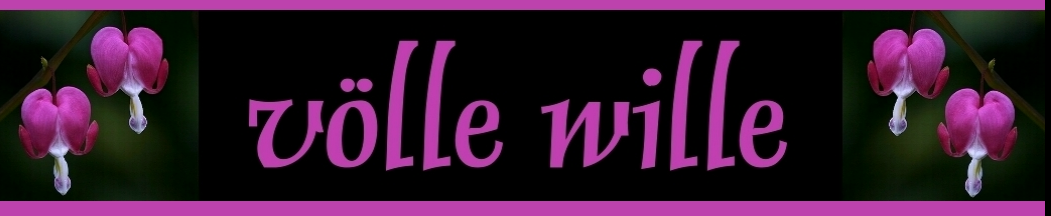 NAAM			:ADRES		              :POSTCODE		:WOONPLAATS                 :TELEFOONNUMMER:    	Vast		:	Mobiel		:EMAIL			:GEBOORTEDATUM	:In het kader van de nieuwe wetgeving A.V.G. (Algemene Verordening Gegevensbescherming) die sinds 25 mei 2018 van kracht is, geef ik hierbij toestemming bovenstaande gegevens op te nemen in het ledenbestand van Völle Wille.Bovenvermelde gegevens worden gebruikt t.b.v. communicatie alsmede  “lief en leed”. Ook vind ik het geen bezwaar dat foto’s waarop ik sta worden gebruikt t.b.v. website e.d.PLAATS:DATUM:HANDTEKENING:Secretariaat : Joke Rutten, Klumperstraat 19,7667 PA ReutumPR: Toos Loman, Sniedershof 4, 7627MG Bornerbroek. Tel: 074-3841053www.volle wille.nl